«ВЕСЕЛАЯ ЯРМАРКА»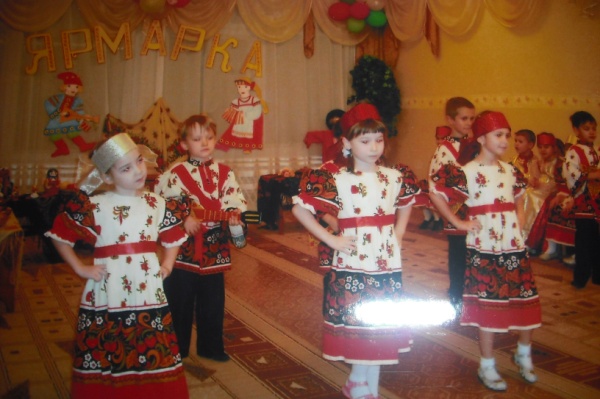 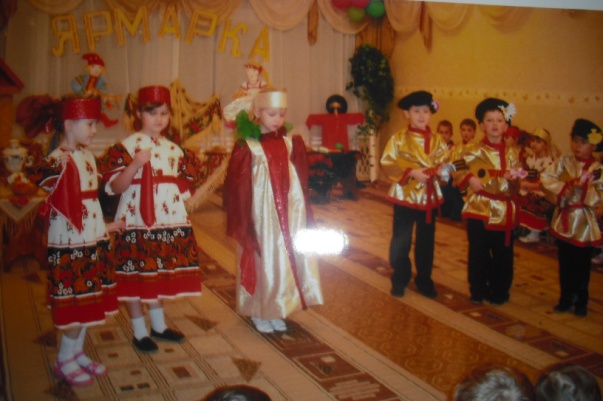 Конспект развлечения с детьми подготовительной группыЦель: Приобщение детей к истокам народной культуры на основе русского фальклора.Задачи: Познакомить детей с характерными особенностями русского фальклора. Воспитание нравственных качеств личности ребёнка, доброты, гордости за свой край. Развитие творческих способностей детей, творческого мастерства.В нарядно украшенный зал входит хозяйкаХозяйка: Ой вы, красны девицы да добры молодцы. Приглашаем всех на ярмарку весёлую. Собирайтесь сюда гости желанные, скоморохи и гудошники. Начинается весёлое представление с играми, потехами, с хороводами и песнями.(Дети въезжают в зал с песней «Ярмарка»,объезжают зал и встают полукругом)Дети: Приехали, приехалиС конфетами, с орехамиСо сладкими леденцами,С весёлыми бубенцами.С игрушками, побрякушками,С песнями, частушками.(Вместе) Подходи, честной народ-Ярмарка уж у ворот.(Дети садятся)Хозяюшка: Как  полагается по русскому обычаю, отведайте хлеба – соли. (Обходит с караваем)Всем ли места хватило, все ли расселись. Тогда представление начинается, ярмарка открывается. А какая же ярмарка без скоморохов.(выбегают скоморохи)Скоморохи: Здравствуйте ,почтенные господаМы приехали на ярмарку сюда.На ваш товар поглядеть,Себя показать.Извините нас в том,Что мы в платье худом.Мы развесёлые потешники,Известные скоморохи и насмешники.Довольны будете здорово,Удовольствия – три короба.(вместе) Народ собирается, ярмарка открывается.Под плясовую, скоморохи танцуютДети (по очереди)Идите ногами смотрите глазами,Берите руками, платите деньгами.Кому пирожки, горячие пирожки,С пылу, с жару гривенник за пару.Спешите и торопитесь,Не бойтесь не объедитесь.Хозяюшка: Вот как весельчаки позабавили.На нашей ярмарке и песне место найдётся и пляске и игре. Давайка выйдем в круг и сыграемРебёнок: Выходи играть ребята,Выходи играть девчата,Лента яркая- атлас.Кто водящий в этот раз.Музыкальная игра с лентой.Из-за ширмы появляется Петрушка (кукла)Я Петрушка- весёлая игрушка.Ноги дубовые, кудри шелковые.Сам хожу брожу, шевелюсь,Никого в мире не боюсь.Доброго здравия вам, ребята. Здравствуйте.Сейчас я вас проверю- загадки загадаю про травы, что на ярмарку попали.Загадки Вы отгадали все загадки, уважили Петрушку. А это кто явился, такой важный и серьёзный (появляется купец игрушка)Купец: Я купец- в торговых делах удалец.Петрушка: А зачем вы на ярмарку пришли.Купец: Торговать.Петрушка: Воровать.Купец: Да не воровать а торговать.Петрушка: А пировать. Ну тогда я с вами пойду.Купец: Ладно пировать так пировать. А у тебя деньги пировать есть. Надо иметь двести рублей.Петрушка: Пять гвоздей. Сейчас принесу.Купец: Да не гвоздей, а рублей.Петрушка: Да не гонял я голубей.Купец: Да не смеши Петрушка людей.Петрушка: Просишь меня побей. С удовольствием. (берёт палку и бьёт)Пей купец чай,Головой не качай.Над деньгами не трясись.А с Петрушкою делись.(купец убегает)Петрушка: Ой что-то я ребята устал. Спойте мне песню.Песня: «Долговязый журавель»Ребёнок: Разойдись народ, меня пляска берёт.Пойду попляшу, себя людям покажу.Русский танец.Хозяюшка: ярмарке уже пора закрываться. Все ли гостинцев накупили. Никого мы не забыли.Скоморохи: Тут и ярмарке конец- а кто слушал молодец.Надо бы каждому молодцу с огорода по огурцу.Хозяюшка: А пока вы слушали, огурцы на огороде зайцы скушали.Коль не вышло с огурцами, угощу вас леденцами.А гостей угощу горячими кренделями.Получили леденец. Вот и ярмарке конец(Под русскую мелодию дети выходят из зала).